QT.PNS.08/B.09/16/07/16Vị trí dự tuyển tại SUN GROUP: Tại: I./ Thông tin cá nhânHọ và tên:					Giới tính:		Quốc tịch:			Ngày sinh:			Nơi sinh:	Số CMND			Ngày cấp: 			Nơi cấp:	Mã số thuế cá nhân:	Hộ khẩu thường trú:	Nơi ở hiện nay:	ĐT cố định: 			ĐT di động:				Email: Người liên hệ khẩn khi cần:				Điện thoại:		Địa chỉ:	Tình trạng hôn nhân:	  Độc thân              Đã lập gia đình      Dân tộc: 	     Tôn giáo: Chiều cao:			Cân nặng:	Tình trạng sức khỏe (có bị thương tật hoặc ốm nặng):	Hiện tại có mang thai không (nếu là nữ):	Người thân(Cha mẹ, chồng, vợ, con, anh chị em ruột):II./ Trình độ học vấn của bản thân:Trình độ ngoại ngữ: (tốt, khá, trung bình, kém)		Các kỹ năng nghiệp vụ khác (nếu có):Các hoạt động, thành tích xã hội khác: (có tham gia trong tổ chức, cộng đồng nào không?)III./ Quá trình công tác: (vui lòng liệt kê theo thứ tự thời gian ngược, công việc hiện tại kể trước)IV./ Phẩm chất cá nhân và kinh nghiệm đáp ứng vị trí ứng tuyển:V./ Các giải thưởng hoặc thành tích vượt trội đã đạt được (nếu có):VI./ Người tham khảo: (bạn vui lòng cho biết 2 người – không phải người thân, biết rõ về quá trình làm việc của bạn mà SUN GROUP có thể liên hệ)VII./ Mục tiêu nghề nghiệp của bạn: (ngắn hạn, dài hạn)VII./ Những thông tin khác:Bạn có quen ai làm việc trong SUN GROUP không (Họ tên/ chức danh)?Những tỉnh mà bạn có thể làm việc hoặc công tác dài hạn?□  Hà Nội      		□  Đà Nẵng   		□  Hồ Chí Minh  	□  Nơi khác: ………………Bạn biết được thông tin tuyển dụng của chúng tôi qua:□ Internet  	         □ Website Sun Group 		                    □ Nguồn khác □ Thông qua người giới thiệu:……………………………… (họ tên người giới thiệu)Mức lương mong muốn: ………………………………..Ngày có thể bắt đầu làm việc:………......., ngày          tháng          năm Người đăng ký dự tuyển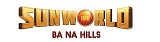 ĐƠN ĐĂNG KÝ ỨNG TUYỂNHọ và tênGiới tínhNăm sinhQuan hệNghề nghiệp – Nơi làm việcTên trường đào tạoBằng cấpChứng chỉNgành họcThời gian(Từ năm… đến năm…)Xếp loạiNgoại ngữNgheNgheNgheNgheNóiNóiNóiNóiĐọcĐọcĐọcĐọcViếtViếtViếtViếtTốtKháT.BKémTốtKháT.BKémTốtKháT.BKémTốtKháT.BKémTừ:                                                                Đến:Tên Công ty/Đơn vị:Chức danh:Mức lương:(Mô tả ngắn gọn các công việc và thành tích đạt được. Nếu là quản lý, ghi rõ số nhân viên đã quản lý)(Mô tả ngắn gọn các công việc và thành tích đạt được. Nếu là quản lý, ghi rõ số nhân viên đã quản lý)Lý do nghỉ việc:Từ:                                                                Đến:Tên Công ty/Đơn vị:Chức danh:Mức lương: (Mô tả ngắn gọn các công việc và thành tích đạt được. Nếu là quản lý, ghi rõ số nhân viên đã quản lý)(Mô tả ngắn gọn các công việc và thành tích đạt được. Nếu là quản lý, ghi rõ số nhân viên đã quản lý)Lý do nghỉ việc:Từ:                                                                Đến:Tên Công ty/Đơn vị:Chức danh:Mức lương: (Mô tả ngắn gọn các công việc và thành tích đạt được. Nếu là quản lý, ghi rõ số nhân viên đã quản lý)(Mô tả ngắn gọn các công việc và thành tích đạt được. Nếu là quản lý, ghi rõ số nhân viên đã quản lý)Lý do nghỉ việc:Họ và tênMối quan hệChức vụThông tin liên hệ (Địa chỉ, Số di động, Email)